Kevin Mulvany Illustrator Concept Artist 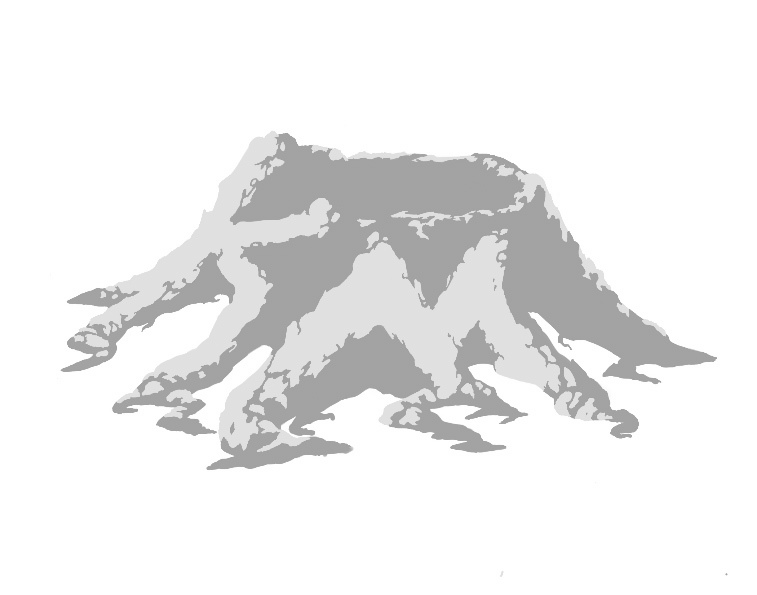 